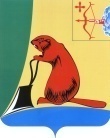 АДМИНИСТРАЦИЯ ТУЖИНСКОГО МУНИЦИПАЛЬНОГО РАЙОНАКИРОВСКОЙ ОБЛАСТИПОСТАНОВЛЕНИЕОб утверждении состава комиссии по выбору объектов капитального ремонта, ремонта и восстановления изношенных верхних слоев асфальтобетонных покрытий, устройства защитных слоев с устранением деформаций и повреждений покрытий автомобильных дорог общего пользования местного значения на территории Тужинского района                                                                                                В соответствии с Федеральными законами от 06.10.2003 № 131-ФЗ             «Об общих принципах организации местного самоуправления в Российской Федерации», от 08.11.2007 № 257-ФЗ «Об автомобильных дорогах 
и о дорожной деятельности в Российской Федерации и о внесении   изменений 
в отдельные законодательные акты Российской Федерации», администрация Тужинского муниципального района ПОСТАНОВЛЯЕТ:1. Утвердить состав комиссии по выбору объектов капитального ремонта, ремонта и восстановления изношенных верхних слоев асфальтобетонных покрытий, устройства защитных слоев с устранением деформаций и повреждений покрытий автомобильных дорог общего пользования местного значения на территории Тужинского района согласно приложению.2. Контроль за выполнением постановления возложить на заведующего отделом жизнеобеспечения администрации Тужинского муниципального района Ногину Н.Ю. 3. Настоящее постановление вступает в законную силу с момента опубликования в Бюллетене муниципальных нормативных правовых актов органов местного самоуправления Тужинского муниципального района Кировской области.Глава Тужинского муниципального района    Л.В. БледныхПриложениеУТВЕРЖДЕНпостановлением  администрации Тужинского муниципального районаот 16.01.2023  №  11СОСТАВкомиссии по выбору объектов капитального ремонта, ремонта и восстановления изношенных верхних слоев асфальтобетонных покрытий, устройства защитных слоев с устранением деформаций и повреждений покрытий автомобильных дорог общего пользования местного значения на территории Тужинского района                                                                                                ____________16.01.2023№11пгт Тужапгт Тужапгт Тужапгт ТужаБЛЕДНЫХЛеонид Васильевич- глава Тужинского муниципального района, председатель комиссииЗУБАРЕВАОльга Николаевна- первый заместитель главы администрации Тужинского муниципального района по жизнеобеспечению, заместитель председателя комиссииНОГИНАНаталья Юрьевна- заведующий отделом жизнеобеспечения администрации Тужинского муниципального района, секретарь комиссииЧлены комиссии: БАГАЕВЭдуард Николаевич- председатель Тужинской районной Думы VI созыва Кировской области (по согласованию);БАТУХТИНАлександр Александрович- начальник Тужинского участка Яранского дорожного участка № 45 акционерного общества «Вятские автомобильные дороги» (по согласованию);ЗАХАРОВПавел Васильевич- глава администрации Грековского сельского поселения (по согласованию);ИГИТОВАлександр Анатольевич- глава администрации Пачинского сельского поселения (по согласованию);ЛОБАНОВАТатьяна Александровна- заместитель главы администрацииТужинского муниципального районапо экономике и финансам –начальник финансового управленияОНОСОВЕвгений Валерьевич- глава администрации Михайловского сельского поселения (по согласованию);СЕНТЕМОВСергей Иванович- глава администрации Тужинского городского поселения (по согласованию);СОЛОВЬЕВМихаил Сергеевич- глава администрации Ныровского сельского поселения (по согласованию);СУСЛОВАлександр Иванович- председатель Тужинской поселковой ДУМЫ Тужинского городского поселения Тужинского района Кировской области (по согласованию);ТИМАНОВ Евгений Николаевич- член Общественного совета администрации Тужинского городского поселения Тужинского района Кировской области (по согласованию);ТРУШКОВАЛюдмила Александровна- член Общественного совета администрации Тужинского муниципального района Кировской области (по согласованию).